Принятые изменения и дальнейшее совершенствование законодательства в сфере госзакупокВ 2019 году контрактная система Российской Федерации прошла пятилетний рубеж. Более 50 федеральных законов о внесении изменений, множество подзаконных актов, полная электронизация с 01.01.2019, жесткая регламентация процесса закупок – неизменные темы для обсуждения Закона № 44-ФЗ среди заказчиков, участников закупок, контролеров и экспертов с 2013 года. 5-летие Закона № 44-ФЗ стало действительно переломным, поскольку Концепцией повышения эффективности бюджетных расходов в 2019–2024 года (утв. распоряжением Правительства РФ от 31.01.2019 № 117-р) обозначена необходимость пересмотра механизмов функционирования контрактной системы, упрощения процедур закупок, исключения избыточных требований к действиям заказчика, которые усложняют процесс закупки, изменения подходов к нормированию, формированию отчетности, осуществлению контроля и пр. В первом полугодии был принят серьезный пакет поправок, ставший первым шагом в сфере совершенствования госзаказа, упрощения системы планирования, исключения цикличности и избыточного дублирования процедур проведения закупок, проведение которых не влияло на результат и развитие конкуренции.Изменения в 44-ФЗ, принятые весной 2019 года, стали первым шагом к улучшению системы государственных закупок. Благодаря им упрощены все три этапа закупки: и планирование, и торги (сбор заявок на участие в закупке, выбор победителя и подписание контракта с ним), и исполнение госконтракта.К наиболее значимым изменениям первого этапа можно отнести следующие:
 исключено избыточное планирование и отчетность. Введен единый документ планирования, исключена необходимость 10 дневного моратория на размещение закупки заказчиком после изменения им плана-графика.
 исключена «бесконечная процедура» проведения закупок. 
 предусмотрена возможность заключения контракта со 2-м участником. В случае расторжения контракта с победителем торгов заказчикам разрешили заключать контракт со вторым участником, а не проводить новые торги.
 введено «согласие» на выполнение строительных работ. 
 сокращено время начало проведения аукциона (через 4 часа вместо 2 дней) после окончания подачи заявок. Это является мерой борьбы со сговорами.
 увеличена начальная (максимальная) цена «короткого аукциона», чтобы осуществлять закупки в более короткие сроки. 
 сроки рассмотрения заявок на участие в электронном аукционе сокращены с 7 до 3 дней.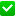  что касается исполнения контракта, то больше нет обязательного проведения внешней экспертизы на этом этапе. Это упрощает осуществление приемки результатов работ и способствует экономии бюджетных средств.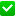 В настоящее время готовится второй пакет поправок, которые должны уже не просто упростить систему госзаказа, но вывести ее на качественно новый уровень. Ожидается, что второй пакет поправок, будет содержать следующие предложения:  введение универсальной предквалификации на торгах. Для повышения качества исполнения контрактов по 44-ФЗ, ФАС предлагает ввести на средних и крупных торгах предквалификации. Их суть заключается в том, что исполнять контракты должны будут только те поставщики, у которых уже есть опыт выполнения аналогичных работ и исполненные ранее контракты меньшей стоимости. 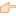  введение рейтинга добросовестных поставщиков с автоматическим его формированием через ЕИС. Антимонопольное ведомство предлагает ввести рейтинг деловой репутации исполнителей, который будет автоматически рассчитываться исходя из количества и качества реализованных контрактов. Рейтинг будет использоваться как для доступа участника к торгам, так и для объективной оценки участника. От рейтинга также будет зависеть и размер обеспечения заявки и контракта. Эти меры сделают более понятными и прозрачными требования к участникам конкурсных процедур.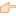  распространение «согласия» на иные работы (по аналогии с закупками строительных работ), при использовании/поставке товаров – ограниченный перечень характеристик (не более 5).  сокращение времени проведения аукциона до 2 часов после окончания подачи заявок (при наличии только «согласия» и универсальной предквалификации). Сейчас это время уже сокращено с 2-х дней до 4-х часов в сфере строительства. Это сделано для того, чтобы бороться со сговорами между участниками закупки, которые являются следствием торговли инсайдерской информацией – данными о том, кто принимает участие в закупке.  сокращение способов закупки до трёх процедур в электронном виде: аукцион, конкурс и запрос котировок. Таким образом, планируется исключить избыточные способы закупок (запрос предложений, двухэтапный конкурс и конкурс с ограниченным участием). Одним из предложений ФАС России по упрощению системы закупок по 44-ФЗ стало исключение избыточных способов закупок. Запрос предложений по своей сути дублирует другой способ закупки – открытый конкурс. При запросе предложений, как и при открытом конкурсе, информация о закупке сообщается неопределенному кругу лиц, а победителем такого запроса признается участник закупки, направивший окончательное предложение, которое наилучшим образом соответствует требованиям заказчика. Двухэтапный конкурс проводится крайне редко, процедура сложная для заказчиков. Она необходима, когда заказчик еще до конца не понимает характеристики объекта закупки, для чего необходимо провести обсуждение с участниками рынка (научные исследования, создание произведений литературы и т.д.). На первом этапе проводится обсуждение характеристик, по итогам которого заказчик принимает окончательное решение о том, что будет закупаться. На втором этапе участники предлагают конкретные характеристики объекта закупки и подтверждают свое соответствие установленным требованиям. Победителем признается участник, который предложил лучшие условия исполнения контракта. Конкурс с ограниченным участием - тоже сложная и трудоемкая процедура для заказчика. Победитель такого конкурса определяется из числа участников закупки, прошедших предквалификационный отбор. По мнению ФАС России целесообразно заменить эту процедуру открытым конкурсом с предквалификацией. При этом будут уточнены требования к отбору: необходимо будет устанавливать требование к участникам закупки о наличии необходимой квалификации, затем проверять заявки на соответствие участников указанным требованиям. 
 переход на электронный документооборот в ЕИС при исполнении контракта и подаче жалобы в контрольный орган. ФАС полагает, что Единая информационная система должна полностью отвечать заявленному названию этого Интернет-ресурса. Предложения ФАС по совершенствованию ЕИС объединяет главная мысль - автоматизация процессов.  восстановление баланса прав заказчиков и участников, предоставление исполнителю по контракту права обжалования в административном порядке решения заказчика об одностороннем отказе от исполнения контракта. 
Дело в том, что сегодня заказчик может расторгнуть договор с победителем закупки в одностороннем режиме: то есть фактически без «объявления войны» отказаться от выбранного исполнителя и направить в ФАС России просьбу включить компанию в Реестр недобросовестных поставщиков (а это будет означать, что компания 2 года не сможет участвовать в госзакупках). Обеспечение по контракту, кстати, тоже безвозвратно теряется. 
Согласно статистике, в 2018 году более 40% (!!!) из 8 тысяч случаев одностороннего расторжения контракта были признаны необоснованными. 
Таким образом, ФАС России предлагает наделить исполнителя правом обжаловать решение заказчика об одностороннем расторжении контракта. Такая мера позволит обеспечить баланс интересов сторон. Еще два важных предложения ФАС – это развитие электронных магазинов и борьба с профессиональными жалобщиками. 